MEMBERSHIP FORM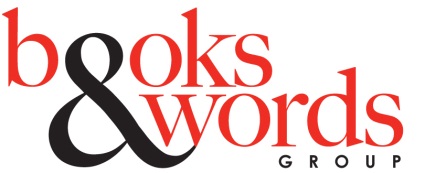 The Books and Words Group invites readers, writers and lovers of words to become financial members and support organising literary events in our area.Members will receive regular information about the program activities, a regular newsletter and entry discounts to selected events. If you want to join / re-join and show support for this group, please mail this form (or email as an attachment to booksandwordsgroup@gmail.com) and forward payment of $15 by Direct Debit, mail, pay at events, or pay at the Yankalilla Visitor Information Centre Member details   Please tick if re-joining     NAME ……………………………………………..ADDRESS ………………………………………..…………………………………Postcode ……….HOME PHONE ……………………………………MOBILE PHONE …………………………………EMAIL …………………………………………….DATE ………………..Subscription fee $15 (covers calendar year)Please make cheques/money orders payable to ‘Books and Words Group’ and send to:The TreasurerBooks & Words GroupPO Box 1621NORMANVILLE SA 5204OR DIRECT DEBIT TOBooks & Words GroupBSB  015 464Acc # 276175776Please include initial and surname to identify paymentMEMBER  NUMBERAdmin Use Only…………………..